عنوان پایان نامه :الف ) مشخصات اساتيد راهنما و مشاور:ب ) مشخصات دانشجو :ج )  اطلاعات مربوط به موضوع پاياننامه :1 ) تعریف مسئله یا فرضیه :  ......................................................................................................................................................................................................................................................................................................................................................................................................................................................................................................................................................................................................................................................................................................................................................................................................................................................................................................................................................................................................................................................................................................................................................................................................................................................................................................................................................................................................................................................................................................................................................................................................................................................................................................................................................................................................................................................................................................................................................................................................................................................................................................................................................................................................................................................................................................................................................................................................................................................................................................................................................................................................................................................................................................................................................................................................................................................................................................................................................................................................................................................................................................................................................................................................................................................................................................................................................................................................................................................................................................................................................................................................................................................................................................................................................................2 ) ضرورت واهداف تحقيق ( شامل اهداف علمي و كاربردي و ضرورتهاي تحقيق ) : .......................................................................................................................................................................................................................................................................................................................................................................................................................................................................................................................................................................................................................................................................................................................................................................................................................................................................................................................................................................................................................................................................................................................................................................................................................................................................................................................................................................................................................................................................................................................................................................................................................................................................................................................................................................................................................................................................................................................................................................................................................................................................................................................................................................................................................................................................................................................................................................................................................................................................................................................................................................................................................................................................................................................................................................................................................................................................................................................................................................................................................................................................................................................................................................................................................................................................................................................................................................................................................................................................................................................................................................................................................................................................................................................................................................3 ) سابقه موضوع (اشاره به سابقه تحقيقات انجام شده ، در مورد موضوع پيشنهادي و نتايج بدست آمده ) :........................................................................................................................................................................................................................................................................................................................................................................................................................................................................................................................................................................................................................................................................................................................................................................................................................................................................................................................................................................................................................................................................................................................................................................................................................................................................................................................................................................................................................................................................................................................................................................................................................................................................................................................................................................................................................................................................................................................................................................................................................................................................................................................................................................................................................................................................................................................................................................................................................................................................................................................................................................................................................................................................................................................................................................................................................................................................................................................................................................................................................................................................................................................................................................................................................................................................................................................................................................................4 ) سوالات : ...................................................................................................................................................................................................................................................................................................................................................................................................................................................................................................................................................................................................................................................................................................................................................................................................................................................................................................................................................................................................................................................................................................................................................................................................................................................................................................................................................................................................................................................................................................................................................................................................................................................................................................................................................................................................................................................................................5 ) فرضیات (نظیر به نظیر سوالات، و به صورت جمله خبری): .................................................................................................................................................................................................................................................................................................................................................................................................................................................................................................................................................................................................................................................................................................................................................................................................................................................................................................................................................................................................................................................................................................................................................................................................................................................................................................................................................................................................................................................................................................................................................................................................................................................................................................................................................................................................................................................................................................... ......................................................................................................................................................................................................................................................................................................................................................................................................................................................................................................................................................................................................................................................................................................................................................................................................................................................................................................................................................................................................................................................................................................................................................................................................................................................................................................................................................................................................................................................................................................6 ) ساختار پیشنهادی پایان نامه :..................................................................................................................................................................................................................................................................................................................................................................................................................................................................................................................................................................................................................................................................................................................................................................................................................................................................................................................................................................................................................................................................................................................................................................................................................................................................................................................................................................................................................................................................................................................................................................................................................................................................................................................................................................................................................................................................................................... ...................................................................................................................................................................................................................................................................................................................................................................................................................................................................................................................................................................................................................................................................................................................................................................................................................................................................................................................................................................................................................................................................................................................................................................................................................................................................................................................................................................................................................................................................................................................................................................................................................................................................................................................................................................................................................................................................................7 ) مهمترین منابع مورد استفاده :......................................................................................................................................................................................................................................................................................................................................................................................................................................................................................................................................................................................................................................................................................................................................................................................................................................................................................................................................................................................................................................................................................................................................................................................................................................................................................................................................................................................................................................................................................................................................................................................................................................................................................................................................................................................................................................................................................................................................................................................................................................................................................................................................................................................................................................................................................................................................................................................................................................................................................................................................................................................................................................................................................................................................................................................................................................................................................................................................................................................................................................................................................................................................................................................................................................................................................................................................................................................................................................................................................................................................................................................................................................................................................................................................................................د ) تاريخ و امضاء استاد راهنما ، مشاور و دانشجو :هـ) تایید گروه آموزشیبا توجه به نظر اعضای کمیته تخصصی گروه آموزشیِ.............. طرحِ مزبور در تاریخ .............  به تصویب رسید.تاریخ و امضاءو) تایید ریاست شورای آموزشیتاریخ و امضاء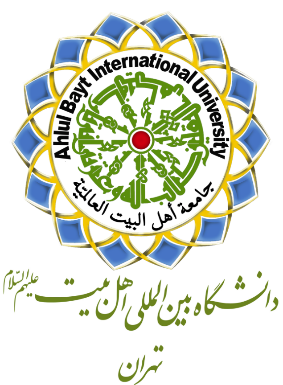 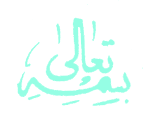 دانشگاه بین المللی اهل بیت(ع) تهرانطرح پيشنهادي پايان نامه كارشناسي ارشدتاریخ :شماره :پیوست  :تاریخ تحویل به دفتر :مسئوليتنام و نام خانوادگيرتبه دانشگاهيمحل اشتغالاستاد راهنمااستاد مشاور نام و نام خانوادگيتعداد واحدهاي گذراندهشماره دانشجوييمعدلرشته تحصيلينيمسالهاي مشروطيتاريخ اخذ پايان نامهنيمسالهاي مرخصينشاني :                                                                                                                                                                                                                                              Email:         تلفن :   نشاني :                                                                                                                                                                                                                                              Email:         تلفن :   نشاني :                                                                                                                                                                                                                                              Email:         تلفن :   نشاني :                                                                                                                                                                                                                                              Email:         تلفن :   استاد راهنمانام و نام خانوادگیامضاءتاریخاستاد راهنمااستاد مشاوردانشجو